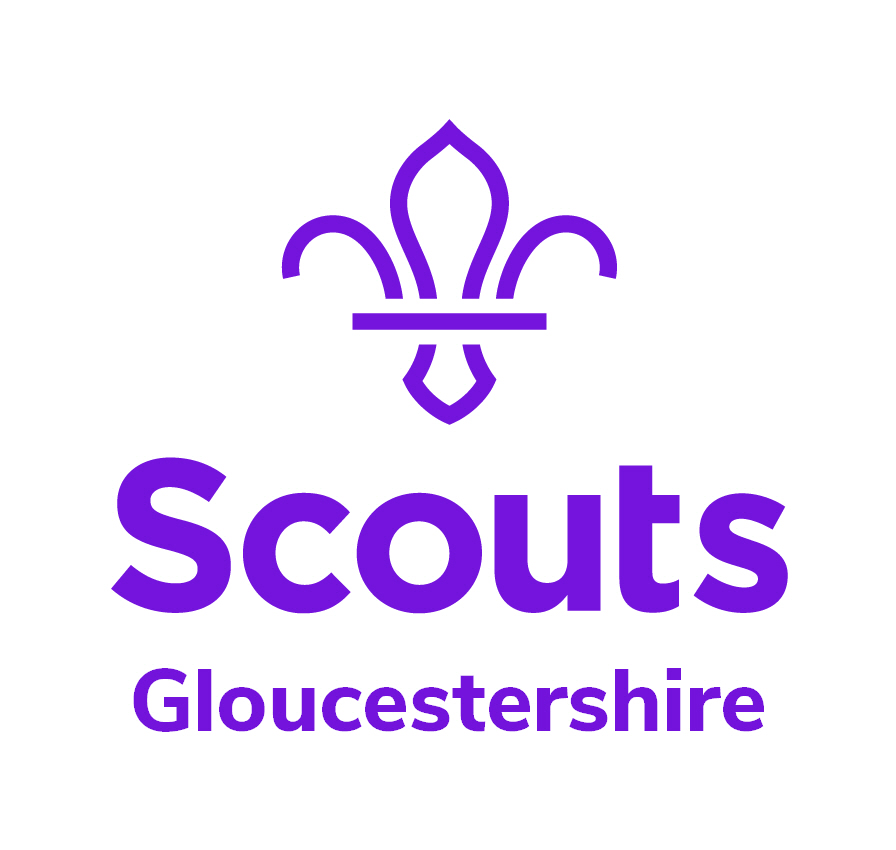 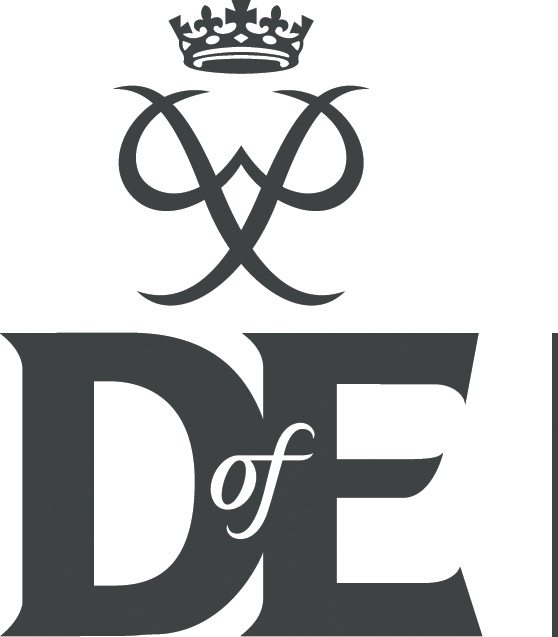 Expedition	(August 2022 edition)	Quick Guide Expedition Section GuideNotesIf you have any queries, please drop us an email dofe@gloucestershire-scouts.org.uk. StageThings to doResourcesPreparationCreate expedition teamsRegister participantsPlan expedition aim, mode of travel and expedition locationsBook campsites/minibusesOrganise staff and ensure they have correct nights away and activity permits eDofE for LeaderseDofE for ParticipantsExpedition AimsNights Away Permit SchemeAdventurous Activities Permit SchemeTrainingComplete expedition training programSign off training on eDofEDofE Expedition Resources - use filterseDofE sign offPractice ExpeditionPlan expedition routes, route cards, menu and kit listSupervision PlanExpedition Notification Form to County AdviserLog practice on eDofE expedition set upRisk AssessmentIn Touch arrangementsNights Away Form (2 weeks)Pre-expedition check (in home area)Issue participants with Nights Away Passport & Emergency CardUndertake & review practice20 conditionsKit listRoute cardsRisk AssessmentNights Away FormNights Away PassportDofE Expedition safety cardTSA Emergency CardIn touch guidelinesPre Expedition check sheet (available)Expedition Notification FormQualifying ExpeditionOrganise accredited assessorPlan expedition routes, route cards, menu, kit listSupervision PlanExpedition Notification Form to County Adviser
(4 weeks or 6 weeks if you need an assessor)Log expedition set up on eDofERisk Assessment In Touch arrangementsNights Away Form (2 weeks)Send information to AssessorPre-expedition check (in home area)Issue participants with Nights Away Passport & Emergency CardSee links aboveReport BackAssessor records comments on eDofEParticipants complete aims & objectivesComplete presentationSign off on eDofEeDofE for AssessorsAssessor Submission Team: Participants form a team of between four and seven (eight for tandem)↓ Aim and mode of travel: The team will agree their expedition aim and from that their mode of travel (Land (walking, cycling, horse riding or wheelchair) or Water (canoeing, rowing or sailing). The expedition environment is decided at this stage to help direct their training and practice expeditions.Resources: DofE Expedition Aims↓↓ Training: Participants will complete the appropriate level of the Expedition Training Framework (Bronze, Silver & Gold), specific mode of travel training (horseback, bikes, paddling, rowing & sailing). This needs to be signed off as complete on eDofE.  Leaders can do this using the expedition set up function.All DofE Expedition Supporting Documents & Resources are available here , use the filters.↓ Paperwork: Scouting requires a nights away form for every residential experience and a risk assessment. The DofE requires all expeditions to be notified to the LO, expeditions must be registered with the County DofE Advisor using the Expedition Notification Form .The Expedition Notification Form meets the requirements of Scouts POR 9.1 to obtain DC approval for an activity, in addition to the DofE requirement to seek LO/County Advisor approval.Supervisors should hold the appropriate nights away permit and adventurous activity permit.↓ Practice expeditions: Participants must undertake sufficient practice expeditions to enable them to travel safely and complete their qualifying expedition. All participants should carry an expedition safety card / emergency card. Practice expeditions will be followed by reflection and additional training as required. Remember to ensure the expedition meets the 20 conditions and you log it on eDofE (see above).DofE Expedition Areas and useful information including campsites are available here , use the filters.↓Planning and preparation: The team will ensure they have everything in place for their qualifying expedition including routes (eDofE Mapping can be used), route cards (water based) including bad weather routes and emergency escape options, menu and that you have an accredited assessor available. You can request an Assessor from the Scouts by completing the Expedition Notification Form or one of the assessor networks, for which you have to purchase a voucher from the DofE Essentials site (Leader login).Remember to ensure the expedition meets the 20 conditions and you log it on eDofE (see above).↓ Register your qualifying expedition: All expeditions must be registered with the County DofE Advisor using the Expedition Notification Form.  ↓Supervisor’s pre-expedition check: The Expedition Supervisor will conduct a check on all the equipment that the team will need and use during their expedition, ensuring it is fit for purpose. Checklist provided for reference. All participants should carry an expedition safety card / emergency card with them. The DofE Leader & Supervisor and DofE team(s) will all review and agree expedition policies, the supervision plan and expedition safety card / emergency card.↓ First contact and Assessor’s pre-expedition check: The Accredited Assessor will discuss the proposed route with the team, provide any local information that may be helpful and once agreed, approve the route. The Assessor will meet the team in the expedition area either the day before or on the morning of the expedition. The Assessor will ask the team to confirm their training, chat through their expedition and agree their contract. ↓ Qualifying expedition: Once fully prepared the team will undertake their expedition, which will be remotely supervised and observed by their DofE Accredited Assessor. The Supervisor and Assessor will meet the team from time to time, keeping intrusion to a minimum, ensuring the team’s safety and that the DofE’s 20 conditions are being met.↓ Debrief: At the end of the expedition the Assessor will conduct an oral debrief with the team. This is an opportunity to congratulate the team and help them to review their expedition.↓ Presentation: At some point after the expedition, all participants will deliver a presentation, in any medium, of their expedition which covers their aims, experiences and outcomes.↓ Assessment: The Accredited Assessor should provide their report for eDofE following the qualifying expedition and reports should also be provided by a person who saw their presentation. The assessor can either:> Write in the keeping track book which the participant or leader uploads> Enter the comment at http://www.dofe.org/assessor using the participant’s eDofE number and level.Variations: There may be occasions where a variation to the 20 conditions is needed to ensure that the participants can complete the venture, for example where there are additional needs or an injury. You will need to apply for a variation (process map & form), that can be emailed to us. Resources: There are several resources to assist with the expedition section. > Guidance on Supervisor/Assessor requirements> Guidance on Expeditions> Downloads to support Expeditions> The DofE Expedition Guide publication available from the DofE Essentials Shop> Hampshire Scouts have a useful DofE expedition resource page which you might find helpful.